Diese Übersicht über die Angebote der Berufskollegs dient nur der groben Orientierung. Eine persönliche Beratung in den Berufskollegs ist unentbehrlich und Voraussetzung für die Aufnahme. Termine können telefonisch erfragt werden.Für eine weitere Orientierung empfiehlt sich der Besuch der jeweiligen Internetseite – dort gibt es wichtige Detailinformationen und weitere Überblicke.Alle Schüler/innen, die sicher in die gymnasiale Oberstufe der Gesamtschule Eifel eintreten, brauchen sich nicht an den Berufskollegs anzumelden.Seit dem Schuljahr 2012/2013 melden sich alle Schülerinnen und Schüler im Kreis Euskirchen zentral über das Internet an (über Schule organisiert):für eine Berufsschule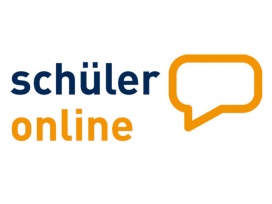 für einen vollzeitschulischen Bildungsgang am Berufskollegfür die gymnasiale Oberstufe an einem Gymnasium oder einer Gesamtschule oder für das Berufliche GymnasiumFür die Schülerinnen und Schüler bietet "Schüler Online" folgende Vorteile:Das Bildungsangebot der Berufskollegs ist aktuell und rund um die Uhr per Mausklick abrufbarDer Stand der eigenen Anmeldung ist jederzeit online abrufbarSchnellere Info über noch freie Plätze in den Bildungsgängen: Weil z.B. die Berufskollegs die Daten eher bekommen, können sie besser planen und entscheidenBerufskolleg KallLoshardt 253925 KallTel.: 02441/77970Berufskolleg-eifel.deinfo@bkeifel.deTag der offenen Tür: entfällt                                      9-13 UhrAnmeldung:      ab 7.01. Terminvereinbarung für29.01.2021  Beratung/Information/AnmeldungBerufsschule Ernährungs- und VersorgungsmanagementFachverkäufer im LebensmittelhandwerkFachkraft im GastgewerbeKöchin/KochHotel- / RestaurantfachleuteBerufsschule Gesundheit/KörperpflegeFriseureMedizinische FachangestellteZahnmedizinische FachangestellteArbeitsvorbereitungWirtschaft und VerwaltungErnährungs- und VersorgungsmanagementFit für MehrBerufsschule Wirtschaft, Verwaltung 1 (Handel/Industrie)EinzelhandelskaufleuteVerkäufer im EinzelhandelGroß- und AußenhandelskaufleuteIndustriekaufleuteBerufsschule Wirtschaft, Verwaltung 2 (Banken, Büro, Tourismus)BankkaufleuteKaufleute für BüromanagementZusatzqualifikationTourismus und VeranstaltungenBerufsfachschule(Typ II) Wirtschaft und VerwaltungStaatlich geprüfte/r Assistent/in für Ernährung und Versorgung, Schwerpunkt ServiceHöhere BerufsfachschuleWirtschaft und Verwaltung (HöHa)Höhere BerufsfachschuleErnährung und HauswirtschaftBerufliches GymnasiumWirtschaftsgymnasiumFachschuleWirtschaftsfachschule TourismusThomas-Esser BerufskollegKommerner Str. 13753879 EuskirchenTel.: 02251/957080Teb-eu.deinfo@teb-eu.euTag der offenen Tür: entfällt                                      9-13 UhrMaschinenbautechnikFachschule MaschinenbautechnikBerufsfachschule 1 MetalltechnikBerufsfachschule 2 MetalltechnikHöhere Berufsfachschule Metalltechnik (HöTec)Metallbauer/inKFZ-Mechatroniker/inAnlagenmechaniker/inFeinwerkmechaniker/inIndustriemechaniker/inMaschinen- und Anlagenführer/inAusbildungsvorbereitungGesundheit und SozialesFachschule für SozialpädagogikBerufsfachschule 1 Gesundheit und SozialesBerufsfachschule 2 Gesundheit und SozialesBerufsfachschule KinderpflegeBerufsfachschule SozialassistenzHöhere Berufsfachschule Sozial- und GesundheitswesenAusbildungsvorbereitungElektrotechnik und MechatronikFachschule für ElektrotechnikBerufsfachschule 1 ElektrotechnikBerufsfachschule 2 ElektrotechnikHöhere Berufsfachschule Elektrotechnik (HöTec)Elektroniker/in für Energie- und GebäudetechnikMechatroniker/inIndustrieelektriker/inElektroniker/in für BetriebstechnikAusbildungsvorbereitungAnmeldung:Ab 8.01. Terminvereinbarung für29.01.2021Beratung/Information/AnmeldungWirtschaft und VerwaltungFachschule für Wirtschaft und VerwaltungBerufsfachschule 1 Wirtschaft und VerwaltungBerufsfachschule 2 Wirtschaft und VerwaltungHöhere Berufsfachschule Wirtschaft und Verwaltung (HöHa)Bautechnik /BerufsschuleMaler/Lackierer/in (3 Jahre)Straßenbauer/in (3 Jahre)Tischler/in (3 Jahre)Dachdecker/in (3 Jahre)Bauten- und Objektbeschichter/in (2 Jahre)Tiefbaufacharbeiter (2 Jahre)InformationstechnikDreijährige Berufsfachschule InformationstechnikSt. Nikolaus-StiftBrüsseler Str. 6853909 Zülpich-FüssenichTel.: 02252/94360St-Nikolaus-Stift.deinfo@st-nikolaus-stift.deTag der offenen Tür: entfällt                                      9-15 UhrAnmeldezeitraum:Ab 1. September des VorjahresZweijährige Berufsfachschule für KinderpflegeZweijährige Höhere Berufsfachschule für Sozial- und Gesundheitswesen mit Fachhochschulreifen/Fach-AbiturDreijährige Fachschule für Sozialpädagogik / als Praxisintegrierte Ausbildung (PIA)Erzieher mit Fach-AbiturDreijährige Fachschule für Heilerziehungspflege / als Praxisintegrierte Ausbildung (PiA)mit Fach-AbiturDreijähriges Berufliches Gymnasium: Erzieherin / Erzieher (1 Jahr Praxis) mitAbitur/Allgemeine HochschulreifeBerufliches Gymnasium Gesundheitmit Abitur/Allgemeine Hochschulreif